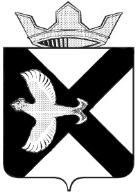 ДУМА МУНИЦИПАЛЬНОГО ОБРАЗОВАНИЯПОСЕЛОК БОРОВСКИЙРЕШЕНИЕ31 мая 2023 г.							                                   № 341 рп. БоровскийТюменского муниципального районаРассмотрев и обсудив проект решения «Об утверждении Положения о проведении конкурса на замещение вакантной должности муниципальной службы в муниципальном образовании поселок Боровский» на заседании Думы муниципального образования поселок Боровский, в соответствии со статьей 23 Устава муниципального образования поселок Боровский, Дума муниципального образования поселок БоровскийРЕШИЛА:1. Принять в первом чтении проект решения «Об утверждении Положения о проведении конкурса на замещение вакантной должности муниципальной службы в муниципальном образовании поселок Боровский»2. Рассмотреть настоящее решение во втором чтении в ходе настоящего заседания Думы.О проекте решения «Об утверждении Положения о проведении конкурса на замещение вакантной должности муниципальной службы в муниципальном образовании поселок Боровский»  Председатель ДумыВ.Н. Самохвалов 